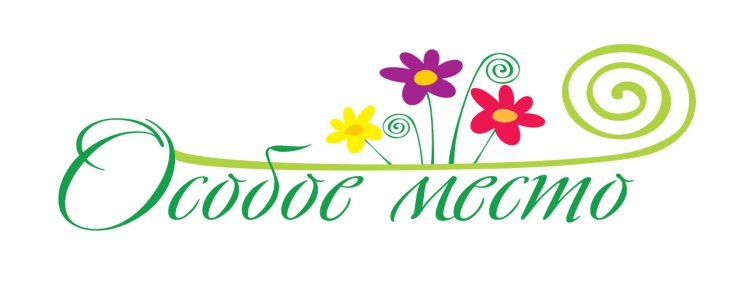 Общество с ограниченной ответственностью « Особое место»ИНН 7813576812 	КПП 	781301001	ОГРН 1137847471211	ОКПО 31988689	Юридический адрес: 197022, г. Санкт-Петербург, ул Инструментальная, дом 3, лит К, подъезд 13, офис 2	Фактический адрес: 197022, г. Санкт-Петербург, ул Инструментальная, дом 3, лит К, подъезд 13, офис 2	Р/С 40702810532410003362	Генеральный директор Володин Евгений Александрович	тел. +7 (800) 775-55-06ФИЛИАЛ "САНКТ-ПЕТЕРБУРГСКИЙ" АО "АЛЬФА-БАНК"БИК: 044030786К/с: 30101810600000000786 в СЕВЕРО-ЗАПАДНОЕ  ГУ БАНКА РОССИИ